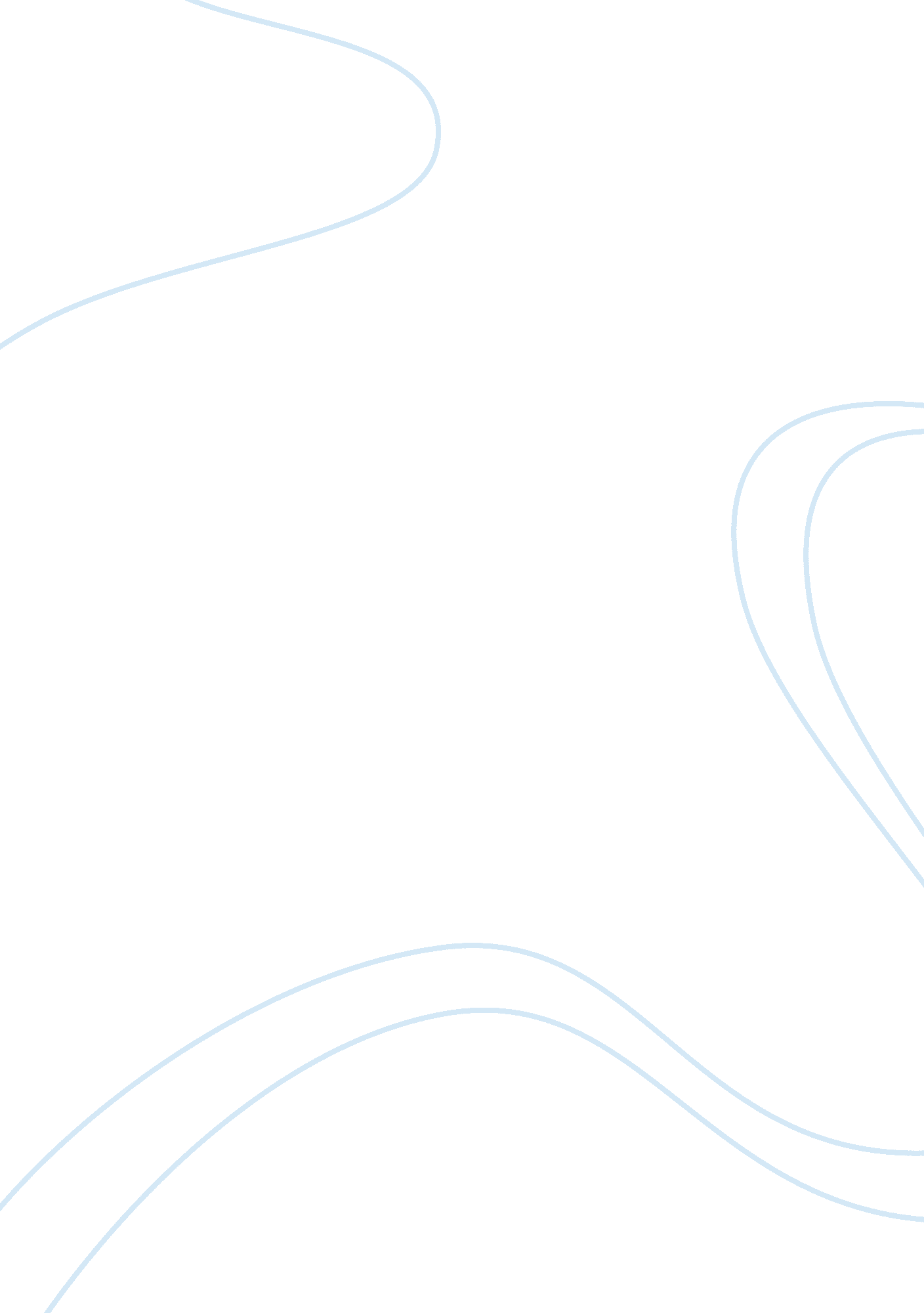 None needed essay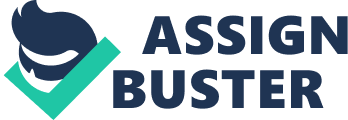 The No Child Left Behind Program is a noble cause entitled to many solutions. While each may be sufficient to alleviate the problem, many solutions stand out from among the rest. My propositions on how to raise funds for the program are better than other propositions because it takes into consideration the causes of the organization. Sure, one may choose to solicit directly from people, or ask for funding from private organizations. Yet these ways are short of creativity and may produce the expected results at an extended period.            However, selling items of which proceeds can be dedicated to the No Child Left Behind campaign will propel raising the funds faster. Because people will appreciate getting something new for themselves while helping others, it is certainly going to be a hit among consumers. Acting for charity, the items that the campaign will be able to sell will also embody the campaign itself. Take for example the Livestrong campaign by Lance Armstrong whose ubiquitous silicone baller IDs became the symbol for raising funds as well as awareness for and against cancer.            The same efforts will not only raise funds for the children in the No Child Left Behind campaign, it will also expose the program more. As it goes, more visibility for the program means more chances of touching people’s lives to extend their help. This move will also produce monetary returns which is the most needed by the campaign, as despite the need for in-kind donations it is money that such campaigns need most. This sensitivity to the actual needs of the program allows the proposition to be more effective than the rest. Matched with transparency, assignment of trustworthy key people, and proper allocation of funds, there is no better way to ensure that no children is going to be left behind. 